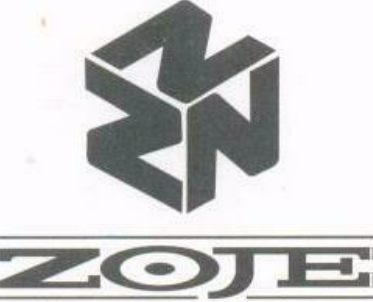 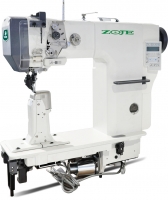              ZOJE 9610SA-D3-H-3-01 Блок управления WR58LИнструкция по эксплуатацииДанное руководство по эксплуатации служит для ознакомления с машиной и для использования ее возможностей применения по назначению. Данное руководство по эксплуатации содержит важные указания для безопасного, надлежащего и экономичного управления промышленной швейной машины. Соблюдение данных указаний поможет избежать травмы, сократить расходы на ремонт и простой машины и увеличить срок работы машины. Данное руководство по эксплуатации соответствует предписаниям на основе имеющихся национальных предписаний по предупреждению несчастных случаев и защите окружающей среды. Данное руководство по эксплуатации должно постоянно находиться на месте эксплуатации промышленной швейной машины. Каждый оператор, работающий за промышленной швейной машиной должен прочитать данное руководство по эксплуатации. Под этим следует понимать: - Управление, окончательный монтаж, устранение неполадок в процессе работы, уборка отходов производства, уход - Технический уход (технический уход, осмотр, наладка) и / или - Транспортировка За машиной должен работать только уполномоченный персонал. Оператор обязан как минимум один раз за смену проверять машину на видимые повреждения, которые будут угрожать безопасной эксплуатации машины. Об этих повреждениях следует сразу же сообщить. Машина всегда должна находиться в исправном состоянии. Запрещен демонтаж и вынос с производства приспособлений для безопасности. Демонтаж приспособлений для безопасности разрешен при сборке, ремонте или техническом обслуживании машины, при завершении вышеперечисленных работ следует незамедлительно установить приспособление для безопасности. За повреждения в результате самовольных изменений на машине производитель не несет ответственности. Соблюдать все указания по безопасности! Поверхность, помеченная знаками предупреждения, является знаком постоянной опасности, например, опасность защемления, порезки, удара. Наряду с указаниями в данном руководстве по эксплуатации следует соблюдать общие предписания по безопасности и предотвращению несчастных случаев.Общие указания по безопасности Несоблюдение следующих указаний по безопасности может привести к телесным повреждениям или к поломке швейной машины. 1. Ввод машины в эксплуатацию разрешается только после ознакомления с прилагаемой к ней инструкцией по эксплуатации и только персоналу, прошедшему соответствующее обучение. 2. Перед вводом в эксплуатацию прочитайте также Указания по мерам безопасности и Руководство по эксплуатации производителя двигателя. 3. Запрещается эксплуатация машины не по ее целевому назначению или без устройств безопасности; соблюдайте все предписания по технике безопасности. 4. При замене швейных инструментов (например, иглы, прижимных лапок, игольной пластины, двигателя материала и шпули), при заправке нити, покидая рабочее место, а также при проведении работ по техническому обслуживанию, отключить машину от сети, выключив главный выключатель или вытянув сетевой шнур из розетки. 5. Ежедневные работы по техническому обслуживанию разрешается выполнять только соответствующе обученному персоналу. 6. Работы по ремонту и специальные работы по техническому обслуживанию разрешается выполнять только специалистам или соответствующе обученному персоналу. 7. При проведении работ по ремонту или техническому обслуживанию пневматических устройств отключить станок от пневматической сети обеспечения (7 – 10 бар). Перед отключением от пневматической сети обеспечения уменьшить давление на узле подготовке воздуха. Исключения допустимы только при выполнении работ по юстировке и проверки функций соответствующе обученными специалистами. 8. Работы на электрических устройствах разрешается выполнять только квалифицированным специалистам-электрикам.9. Запрещается проведение работ на деталях и устройствах, находящихся под напряжением. 10. Переоборудование или изменения машины разрешается только при четком соблюдении всех соответствующих предписаний по технике безопасности. 11. Для ремонтных работ используйте запасные части, допущенные нами для использования. 12. Ввод в эксплуатацию головки разрешается только после того, как будет установлено, что вся машина соответствует положениям директив.13. Соединительный кабель должен быть оснащен вилкой в соответствии с нормами страны, где используется машина. Для этого необходимы квалифицированные специалисты.Описание продукцииZOJE ZJ9610SA-D3-H-3-01 Одно игольная, колонковая швейная машина челночного стежка со встроенными сервомотором (прямой привод) и пультом управления, с унисонной подачей верхнего и нижнего ролика и иглы. Машина швейная одно игольная ZOJE ZJ9610SA-D3-H-3-01 оснащена автоматическими функциями: обрезки нити, закрепки, подъема лапки и позиционером иглы. Машина так же оснащена ручным механизмом обратного хода (закрепки). Подача материала для шитья осуществляется с помощью верхнего и нижнего прижимных роликов и отклоняющегося игл водителя.Промышленная швейная машина ZOJE ZJ9610SA-D3-H-3-01 предназначена для шитья сумок, обуви и кожгалантереи.Основные преимуществаСистема унисонной подачи обеспечивает стабильную подачу материала и хорошее качество шитья.Платформа колонкового типа и прижимной ролик обеспечивает маневренность при пошиве изделий с закрепляющимися строчками и при выполнении фигурных строчек, что позволяет применять машину для более широкого круга операций.Подъем лапки осуществляется за счет электромагнита. Машине не требуется подключение к компрессору. Электромагнитный клапан безопасный, надежный, имеет низкий уровень шума и мягкий ход.Встроенный сервопривод (прямой привод) дает возможность экономии электроэнергии до 40% по сравнению с обычными колонковыми машинами и снижает вибрацию и шум оборудования.Встроенные сервопривод (прямой привод) и пультом управления, автоматические функции: обрезки нити, закрепки, подъема лапки увеличивает производительность машины на 40-60%. Встроенный пульт управления удобно расположен на рукаве машины.Новый механизм обрезки нити имеет современный дизайн, прост в установке, удобен в обслуживании и ремонте.В машине предусмотрены простые переключатели для заднего хода (закрепки), шитья по стежку.Машина оборудована механизмом предохранительной муфты, которая предохраняет выход из строя челноков.Перестройка машины на разные номера иглы осуществляется просто и удобно, путем замены вкладыша на игольной пластине.Технические характеристикиВысота подъема прижимного ролика – 7,2/10 мм.Длина стежка – 0,8-4,5 мм.Максимальная скорость шитья – 3000 об/мин.Конструктивно машина выполнена на базе PFAFF.Игла 134PCL №100-120.Электронная частьОписание клавиш панели управления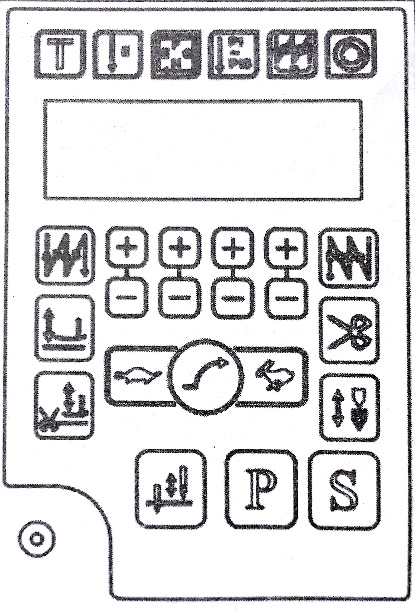 Электронная частьОписание клавиш панели управленияТаблица параметровНастройка параметров. Возможен доступ к двум типам параметров «Основные параметры» и «Дополнительные параметры» (требуется пароль). Когда мотор работает, кнопки заблокированы.Основные параметры: Для входа в основные параметры нажать и удерживать кнопку «Р» 1 секунду. На экране появится «Р01». Нажмите на (+) или(-) для уменьшения или увеличения номера параметра. Нажмите на «S» для входа в значение параметра (для редактирования или просмотра). Изменение параметра производится кнопками (+) или (-). Для сохранения и возврата в предыдущий пункт меню нажмите на «S». Для выхода в рабочее меню без сохранения нажать на «Р».Для входа в «Дополнительные параметры» нажать и удерживать кнопку «Р» более 3 секунд. На экране появится «0000», требуется ввести пароль. Копками (+) или (-) вводится значение первого (мигающий символ) символа пароля. Для ввода следующих символов нажать «S» и установить их значения кнопками (+) или (-). После ввода пароля подтвердите его нажатием кнопки «Р». Если пароль правильный, будет получен доступ к дополнительным параметрам. Просмотр аналогично просмотру «Основных параметров». По умолчанию пароль «1111» Для выхода в рабочее меню нажать на «Р». Доступ к дополнительным параметрам сохраняется до выключения машины.9. Таблица кодов ошибкиNamekeyIndicateIconsНачальная и конечная закрепкаДвойная закрепка в начале строчки. Потухший индикатор означает, что соответствующая функция включенаНачальная и конечная закрепкаДвойная закрепка в конце строчки. Потухший индикатор означает, что соответствующая функция включенаШитье постоянным стежком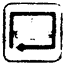 При включенном индикаторе и нажатии на педаль произойдет шитье по контуру, количество стежков в каждой секции соответствует числам, установленным в секциях E, F, G, H соответственно. Потухший индикатор означает, что соответствующая функция включена.Шитье постоянным стежком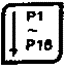 При прижиме педали пальцами ноги происходит шитье каждого участка постоянным Е количеством стежков. Потухший индикатор означает, что соответствующая функция включена (при конечном шитье)Клавиша конечной закрепкиПри нажатии на педаль пяткой машина сделает закрепку, после чего автоматически сработает обрезка нити. Примечание: Когда автоматическое шитье, не остановит до завершения цикла, за исключением нажатием педали пяткой для отмены действия.Шитье постоянным стежкомНажатие на эту клавишу произойдет такое количество стежков, которое установлено в секции Е (до 99 стежков)Вход в параметры настройки закрепок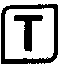 Нажатие и удержание трех секунд, даст доступ к параметрам закрепок (смотреть таблицу параметров)Ввод и сохранение значенияВведите нужный параметр и нажмите клавишу S для подтверждения и сохранения изменения значения Игла вверх\Коррекция переднего стежка 1) в зоне Свободного Шитья, одно нажатие кнопки подправит полу стежок 2) в зоне Шитья постоянным стежком (в зоне закрепки выполняется функции иглы вверх) при промежуточной остановке шитья в одной из секций, одно нажатие клавиши поднимет иглу в верхнюю позицию. Если остановка происходит в конце секции, одно нажатие кнопки исправляет один передний стежокОдноразовое шитье В зоне свободного шитья: одно нажатие кнопки активирует звуковой сигнал без всякой функции, светодиод не горит В зоне постоянного шитья 1) Одно нажатие на педаль и будут выполняться автоматически стежки E, F или G, H 2) Снова прижмите, педаль пальцами ноги для завершения оставшихся секций пока рисунок не завершится. Потухший индикатор означает, что соответствующая функция включенаОбрезка нити1) Включает, \выключает цикл обрезки 2) Потухший индикатор означает, что соответствующая функция включена Ввод значения параметров В обычном режиме нажать P для входа в Режим Пользователя. Нажать и удерживать клавишу P, затем включить питание и для входа в Режим Техника Увеличение значения 1) A B C D E F G H секция, увеличение кол-ва стежков 2) Увеличение параметра 3) Увеличение значения параметровУменьшение значения параметров1) A B C D E F G H секция, уменьшение кол-ва стежков 2) Уменьшение параметра 3) Уменьшение значения параметровОстановка машины в верхнем \ нижнем положении стежка Соответствующий включенный индикатор сигнализирует об остановке машины в верхней стоп-позиции иглы Соответствующий выключенный индикатор сигнализирует об остановке машины в нижней стоп-позиции иглыЛапка после обрезки 1) Соответствующий индикатор включен – прижимная лапка поднимается после обрезки 2) Обе иконки не горят = Лапка не в активном состоянииМягкий старт 1) Соответствующий индикатор включен – мягкий старт в активном состоянии, лапка будет опускаться медленно. 2) Обе иконки не горят = мягкий старт не в активном состоянииЛапка после остановки мотора 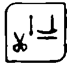 1) Соответствующий индикатор включен – прижимная лапка поднимается после остановки мотора 2) Обе иконки не горят = Лапка не в активном состоянииСкорость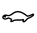 Скорость медленноСкорость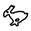 Скорость быстроNo. Параметр функции Диапазон значений По умолчаниюУровень польз-ля Описание 1 скорость шитья 200-300020001 Чем тоньше материал, тем можно устанавливать выше скорость, чем материал толще, тем скорость должна быть ниже. 2Мягкий старт0-99311 - 9 число стежков для мягкого старта 3Декоративная фронтальная наметка 0/1 110 - неактивны 1 - активны 4Скоростной длинный шов 200-3500 20001Максимальная скорость, для выполнения шва максимальной длины 4Скоростной длинный шов 1Максимальная скорость, для выполнения шва максимальной длины 5Настройки обычного шитья 0/1 01Настройки образца обычного шитья 0 - неактивны 1 - активны 9Ограничение скорости закрепки 500-1500 (rpm) 7001Задний стежок может препятствовать поломке игл 19Остановка машины после закрепки 0/1 010 - неактивны 1 – активны Нужно нажать на педаль еще раз, чтобы машинка продолжила шить 20Настройки функций реверсивного Шитья 0/1/2 010 Только реверсивное шитье 1 Реверсивное шитье и заполнение иглы 2 Реверсивное шитье, режим ожидания без операции 21Скорость 1 Мягкого старта 100-3000 (rpm) 4001Скорость 1-ого стежка 22Скорость 2 Мягкого старта 100-3000 (rpm) 6001Скорость 2-ого стежка 23Скорость 3 Мягкого старта 100-3000 (rpm) 6001Скорость стежка с 3 по 9 24Мягкое опускание лапки для предотвращения тканевых повреждений 0\1 010 - неактивны 1 - активны 25Подъем лапки 0\1 110 - неактивны 1 - активны 26Автоподъем лапки 0\1 010 - неактивны 1 – подъем лапки после остановки 27 Позиционирование при включении 0\1 01Настройка движения иглы к верхней позиции при включении 0 - неактивны 1 - активны 28Сигнальный режим для переключателя подъема\поворота головы 0\1\2 010 всегда открыто 1 всегда закрыто 2 запрещена защита 29Установка времени Плавного снижения лапки 50-500 (ms) 3002Чем больше установлено значение, темь меньше скорость лапки 30Настройка нижней вставки0/5/10/15/200131Базовая настройка200-40001600132Время цикла декоративной закрепки 5-500 (ms) 501Установка времени цикла декоративной закрепки 32Время цикла декоративной закрепки 5-500 (ms) 1Установка времени цикла декоративной закрепки 34Выбор режима Скорости закрепки 0/1 020 Скорость авто закрепки 1 скорость определяется нажатием на педаль 35регулирование сдельной оплаты 0-20 010 - недоступно 1-20 - доступно 36Установка сдельной продукции0-1000100141Низкая скорость 100-400 (rpm) 2001Низкая скорость педали 42Выбор режима работы педали 0/1/2 010 нормально 1 Медленное ускорение 2 Быстрое ускорение 43удаление нити. 0/1 110 недоступно 1 доступно 44Скорость обрезки нити 100-400 (rpm) 2001Скорость обрезки нити 45Реверсивная Скорость шитья 0/1 01Концевой выключатель обработки может предотвратить поломку швейной иглы при обратном шитье 0 бесконечная скорость 1 ограниченная скорость 46Задержка подъема лапки 0-800(ms) 50 2Задержка подъема лапки 47Задержка времени до полного давления прижимной лапки 0-800 (ms) 1502Время выхода до максимального давления прижимной лапкой 48Усилие рабочего цикла прижимной лапки 0-100402Принудительное отключение по окончании рабочего цикла подъема лапки 49Рабочий цикл подъема лапки 1-60 (s) 122Выходной рабочий цикл подъема прижимной лапки 50 Время выхода из полного давления при обратном шитье 0-800 (ms) 1502Время выхода из полного давления обратного шитья 51Выходной рабочий цикл обратного шитья 0-100452Выходной рабочий цикл обратного шитья 52Время удержания Обратного шитья 1-60 (s) 122Принудительное отключение после удержания обратного шитья 53Начальная скорость усиленного шитья /закрепки/ 100-3000 (rpm) 7001Начальная скорость усиленного шитья 54Компенсация 1 начальной скорости Усиленного шитья 0-100201Параметр начального стежка усиленного шитья /закрепки/ 55Компенсация 2 начальной скорости усиленного шитья 0-100121Параметр начального стежка усиленного шитья /закрепки/ 55Компенсация 2 начальной скорости усиленного шитья 0-1001Параметр начального стежка усиленного шитья /закрепки/ 56Конечная скорость Усиленного шитья 100-3000 (rpm) 7001Конечная скорость усиленного шитья 57Компенсация 1 конечной скорости усиленного шитья 0-100201Параметр конечного стежка усиленного шитья /закрепки/ 58Компенсация 2 конечной скорости усиленного шитья 0-100121Параметр конечного стежка усиленного шитья /закрепки/ 59Продолжительная скорость усиленного шитья 100-3000 (rpm) 7001Продолжительная скорость усиленного шитья 60Компенсация 1 продолжительная скорости усиленного шитья 0-100201Параметр продолжительного стежка усиленного шитья /закрепки/ 61Компенсация 2 продолжительная скорости усиленного шитья 0-100121Параметр продолжительного стежка усиленного шитья /закрепки/ 62Положения педали при пуске 10-50 (0,1˚) 252Положения педали при пуске /по отношению к средней педали/ 63Положения педали при ускорении 10-100 (0,1˚) 502Положения педали при ускорении /по отношению к средней педали/ 64Положения педали при наивысшей скорости 10-150 (0,1˚) 1102Положения педали при максимальной скорости /по отношению к средней педали/ 65Положения педали при наивысшей скорости -100--10 (0,1˚) -302Положения педали при наивысшей скорости /по отношению к средней педали/ 66Положение педали при подъеме лапки 5-50 (0,1˚) 102Положения педали при подъеме лапки. /по отношению к средней педали/ 67Ход педали 1 при обрезке нити -100--10 (0,1˚) -302Положения педали при обрезке нити. /по отношению к средней педали/ 68Ход педали 2 при обрезке нити -100--10 (0,1˚) -602Положения педали при обрезке нити. /по отношению к средней педали/ 69Нижняя позиция иглы 0-240601Регулировка нижней позиции иглы 70Обратный подъем иглы 0/1 01Обратный подъем иглы после обрезки нити 0 - не доступно 1 - доступно 71Угол подъема иглы 0-90451Угол подъема иглы 75Верхняя позиция иглы0-2402141 Регулировка верхней позиции иглы76Время остановки иглы в положение90-110100177Максимальный угол иглы270-360290178Выбор функции клавишного переключателя0/101Реверс или шитьё по шаговой79Возврат к настройкам по умолчанию0-1501 5 – восстановить заводские установки текущего уровня 8 – восстановить швейные и заводские установки текущего уровня. Кнопкой S выбираем Yes, потом нажимаем S для подтверждения80 Максимальная скорость шитья200-35002500282Установить период работы0-10000283Износ иглы0-1502Износ иглы Износ иглы через ткань при использовании 0: неверный; 1 ~ 15 силы регулирования84Снизить уровень шума0-150285 Угол всасывания сдвига линии  150～200 ( ˚ )602Угол всасывания сдвига линии86Угол силы линии среза200~300 ( ˚ )2602Угол силы линии среза87Угол сброса линии среза300~360 ( ˚ )3402Угол сброса линии среза88Угол срабатывания150-2503001Угол срабатывания89Угол выхода 270-3603201Угол выхода90Время провисания линии1-601292Заказ времени прижимной лапки 10~300 (ms) 802Педаль подъемом лапки время подтверждения 93Нейтральная позиция педали -15～+15(0.1˚ ) 02Нейтральная позиция педали Код Содержание Проверка и устранение Нет сигнала Проверьте правильность подключения электрических разъемов; микровыключатель машины неисправен; шкив швейной машины неправильно установлен E015E021 E022 E023 Электрическая перегрузка машины Проверьте правильность подключения электрических разъемов; головка машины или механизм обрезки был блокирован; материал слишком плотный Е101Поврежден драйвер устройстваОбратитесь в сервисный центр  E111 E112 Напряжение слишком высоко Входное напряжение слишком высоко Е131Система работает неправильноОбратитесь в сервисный центрE121 E122 Напряжение слишком низко Входное напряжение слишком низко Е133Неисправность цепиНарушена цепь напряжения E151 Ошибка магнита Короткое замыкание магнита Е201Высокий ток в двигателе Короткое замыкание в двигателеE211 E212 Аномальная работа Проверьте правильность подключения электрического разъема, электрический сигнал согласован с типом двигателя E301 Нет связи с блоком управленияПроверьте правильность подключения электрического разъема; элементы блока Е302Внутренние части блока не исправныПроверти блок на внешние поврежденияЕ402Е403Наработает задатчик скоростиПроверти подключение задатчика в разъемЕ501Датчик на опрокидывание головы не исправен Проверти датчик головыP.OFFВыключение дисплеяПодождите пока питание восстановится